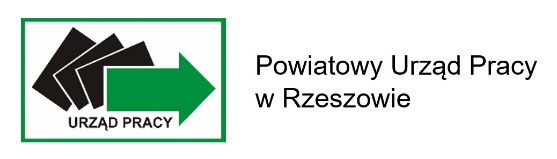 Wnioseko przyznanie środków z  Krajowego Funduszu Szkoleniowego na dofinansowanie kosztów kształcenia ustawicznego pracowników i pracodawcówPodstawa prawna: art. 69a i art. 69b ustawy z dnia 20 kwietnia 2004 r. o promocji zatrudnienia i instytucjach rynku pracy
(Dz.U. z 2023 r., poz. 735 z późn. zm.).Rozporządzenie Ministra Pracy i Polityki Społecznej z dnia 14 maja 2014 r. w sprawie przyznawania środków z Krajowego Funduszu Szkoleniowego (Dz.U. z 2018 r., poz. 117).Przed wypełnieniem wniosku obligatoryjnie należy zapoznać się z „Zasadami finansowania kształcenia ustawicznego pracowników i pracodawców w ramach Krajowego Funduszu Szkoleniowego w Powiatowym Urzędzie Pracy w Rzeszowie w 2024 roku”.Wniosek wraz z załącznikami należy wypełnić czytelnie: komputerowo bądź wyraźnym drukowanym pismem.Cz. I  Wypełnia WnioskodawcaDane pracodawcyNazwa i adres siedziby pracodawcy (zgodnie z dokumentem rejestrowym) ……….……………..…………………………………………………………………………………………………..Adres do korespondencji …………………………………………………………………….Miejsce prowadzenia działalności gospodarczej ……………..……………………...…… Tel…………………………….………e-mail……………………………………………….…Forma prawna prowadzonej działalności (np. osoba fizyczna prowadząca działalność gospodarczą, fundacja, sp. z o.o., sp. jawna): .………….…………………………………………Wielkość przedsiębiorcy: mikro / małe / średnie / inne*  (właściwe podkreślić)NIP---  REGON KRS………………..Liczba zatrudnionych pracowników w przeliczeniu na pełny etat na dzień złożenia wniosku ………………………………………………………………………………………..Data rozpoczęcia prowadzenia działalności ………………………………......................PKD 2007 (przeważające) ……………..……………………………………………………Imię i nazwisko osoby wskazanej do kontaktu z PUP................................................... Numer telefonu ……………………………………, e- mail……………………...…………Imię, nazwisko i stanowisko służbowe osoby upoważnionej do podpisania umowy (zgodnie z dokumentem rejestrowym lub załączonym pełnomocnictwem) ..………………………..…………………………………………………………………………………………………..* zgodnie z art. 7 Ustawy z dnia 06.03.2018 r. Prawo przedsiębiorców (Dz. U. z 2023 r., poz. 221) za: mikroprzedsiębiorcę uważa się przedsiębiorcę, który w co najmniej jednym z dwóch ostatnich lat obrotowych spełniał łącznie następujące warunki:zatrudniał średniorocznie mniej niż 10 pracowników oraz osiągnął roczny obrót netto ze sprzedaży towarów, wyrobów i usług oraz operacji finansowych nieprzekraczający równowartości w złotych 2 milionów euro, lub sumy aktywów jego bilansu sporządzonego na koniec jednego z tych lat nie przekroczyły równowartości w złotych 2 milionów euro. małego przedsiębiorcę uważa się przedsiębiorcę, który w co najmniej jednym z dwóch ostatnich lat obrotowych spełniał łącznie następujące warunki:zatrudniał średniorocznie mniej niż 50 pracowników oraz osiągnął roczny obrót netto ze sprzedaży towarów, wyrobów i usług oraz operacji finansowych nieprzekraczający równowartości w złotych 10 milionów euro, lub sumy aktywów jego bilansu sporządzonego na koniec jednego z tych lat nie przekroczyły równowartości w złotych 10 milionów euro- i który nie jest mikroprzedsiębiorcą; średniego przedsiębiorcę uważa się przedsiębiorcę, który w co najmniej jednym z dwóch ostatnich lat obrotowych spełniał łącznie następujące warunki:zatrudniał średniorocznie mniej niż 250 pracowników oraz osiągnął roczny obrót netto ze sprzedaży towarów, wyrobów i usług oraz operacji finansowych nieprzekraczający równowartości w złotych 50 milionów euro, lub sumy aktywów jego bilansu sporządzonego na koniec jednego z tych lat nie przekroczyły równowartości w złotych 43 milionów euro- i który nie jest mikroprzedsiębiorcą ani małym przedsiębiorcą;	Nazwa banku ………………..……………………………………………………………….i numer nieoprocentowanego rachunku firmowego wnioskodawcy: Otrzymane środki muszą zostać przekazane realizatorowi działań ze wskazanego wyżej konta2. Informacje o planowanym kształceniu ustawicznym pracowników i pracodawcy1) Całkowita wartość planowanych działań związanych z kształceniem ustawicznymLiczba osób planowana do objęcia wsparciem -2) Liczba planowanych do skierowania osób, zgodnie z priorytetami Ministra ds. pracy w roku 20243. PORÓWNANIE OFERT RYNKOWYCH PLANOWANEGO KURSU/STUDIÓW PODYPLOMOWYCH/EGZAMINU/BADAŃ/NNWOświadczam, że dokonałem/am rozeznania rynku w/w usług w przedmiotowym zakresie. Racjonalność wydatkowania środków KFS potwierdzam pozyskanymi ofertami (opisanymi w tabeli), które zobowiązuję się udostępnić na każde żądanie urzędu oraz przechowywać przez okres wynikający z umowy.____________________*     Niepotrzebne skreślićInformacja o planach dotyczących dalszego zatrudnienia osób, które będą objęte kształceniem ustawicznym finansowanym ze środków KFS(Informacja dotyczy pracodawcy/pracownika objętego kształceniem ustawicznym. W przypadku wnioskowania o większą liczbę osób niż 1, należy powielić i wypełnić odpowiednią liczbę informacji)*  Umowa o pracę / powołania / wyboru / mianowania lub spółdzielcza umowa o pracęUzasadnienie wniosku przy uwzględnieniu każdego z poniższych punktów: obecnych i przyszłych potrzeb pracodawcy w obszarze kształcenia ustawicznego ……………………………………………………………………………………………………………………………………………………………………………………………………………………………………………………………………………………………………………………………………………………………………………………………………………………………………………………………………………………………………………………………………………………………………………………………b) zgodności kompetencji nabywanych przez uczestników kształcenia ustawicznego
z potrzebami lokalnego lub regionalnego rynku pracy ……………………………………………………………………………………………………………………………………………………………………………………………………………………………………………………………………………………………………………………………………………………………………………………………………………………………………………………………………………………………………………………………………………………………………………………………c) zgodności planowanych działań z określonymi na 2024 r. przez Ministra ds. pracy priorytetami wydatkowania środków KFS (wypełnić zgodnie z wybranym priorytetem)Priorytet 1 - Wsparcie kształcenia ustawicznego w związku z zastosowaniem w firmach nowych procesów, technologii i narzędzi pracy……………………………………………………………………………………………………………………………………………………………………………………………………………………………………………………………………………………………………………………………………………………………………………………………………………………………………………………Priorytet 2 - Wsparcie kształcenia ustawicznego w zidentyfikowanych w danym powiecie lub województwie zawodach deficytowychProszę podać konkretny zawód deficytowy wskazany w „Barometrze zawodów 2024" dostępny: https://barometrzawodow.pl/ zawód deficytowy dla powiatu - ……….………………………………………………………….. zawód deficytowy dla województwa - …………………………………………………….……….……………………………………………………………………………………………………………………………………………………………………………………………………………………………………………………………………………………………………………………………………………………………………………………………………………………………………………………Priorytet 3 - Wsparcie kształcenia ustawicznego osób powracających na rynek pracy po przerwie związanej ze sprawowaniem opieki nad dzieckiem oraz osób będących członkami rodzin wielodzietnych……………………………………………………………………………………………………………………………………………………………………………………………………………………………………………………………………………………………………………………………………………………………………………………………………………………………………………………Priorytet 4 - Wsparcie kształcenia ustawicznego w zakresie umiejętności cyfrowych……………………………………………………………………………………………………………………………………………………………………………………………………………………………………………………………………………………………………………………………………………………………………………………………………………………………………………………Priorytet 5 - Wsparcie kształcenia ustawicznego osób pracujących w branży motoryzacyjnej……………………………………………………………………………………………………………………………………………………………………………………………………………………………………………………………………………………………………………………………………………………………………………………………………………………………………………………Priorytet 6 - Wsparcie kształcenia ustawicznego osób po 45 roku życia……………………………………………………………………………………………………………………………………………………………………………………………………………………………………………………………………………………………………………………………………………………………………………………………………………………………………………………Priorytet 7 - Wsparcie kształcenia ustawicznego skierowane do pracodawców zatrudniających cudzoziemców……………………………………………………………………………………………………………………………………………………………………………………………………………………………………………………………………………………………………………………………………………………………………………………………………………………………………………………Priorytet 8 - Wsparcie kształcenia ustawicznego w zakresie zarządzania finansami i zapobieganie sytuacjom kryzysowym w przedsiębiorstwach……………………………………………………………………………………………………………………………………………………………………………………………………………………………………………………………………………………………………………………………………………………………………………………………………………………………………………………............................			                                                     .........................................................................        (data)		                                                                   (podpis pracodawcy lub osoby upoważnionej                                                                                                                         do reprezentowania pracodawcy)Oświadczenia i zobowiązania Wnioskodawcy...............................                      …….………………………………………………………………………..………………(data)                                           (podpis pracodawcy lub osoby upoważnionej do reprezentowania pracodawcy)________________________________*Niepotrzebne skreślićZAŁĄCZNIKI DO WNIOSKU:Zaświadczenia lub oświadczenie o pomocy de minimis – załącznik nr 1.W przypadku spółek cywilnych powyższy wymóg dotyczy zarówno spółki, jak i każdego wspólnika z osobna.Formularz informacji przedstawianych przy ubieganiu się o pomoc de minimis, tj. w przypadku gdy podmiot ubiega się o pomoc de minimis w sektorze: przedsiębiorstw lub,rolnictwa lub rybołówstwa,który stanowi załącznik nr 2.Kopia dokumentu, która będzie stanowiła załącznik do wniosku, potwierdzającego oznaczenie formy prawnej prowadzonej działalności – w przypadku braku wpisu do Krajowego Rejestru Sądowego lub Centralnej Ewidencji i Informacji o Działalności Gospodarczej np. kserokopię umowy spółki w przypadku spółek wraz z ewentualnymi wprowadzonymi do niej zmianami lub statut w przypadku stowarzyszenia, fundacji czy spółdzielni lub inne dokumenty (właściwe np. dla jednostek budżetowych, szkół, przedszkoli);Kopia dokumentu potwierdzającego tytuł prawny do lokalu będącego miejscem wykonywania działalności na terenie powiatu rzeszowskiego (np. umowy najmu, dzierżawy, użyczenia) w przypadku braku wpisu o prowadzonej działalności gospodarczej na terenie powiatu rzeszowskiego w rejestrze CEDIG lub KRS. Program kształcenia ustawicznego lub zakres egzaminu – załącznik nr 3.Właściwy wzór dokumentu potwierdzającego kompetencje nabyte przez uczestników, wystawianego przez realizatora usługi kształcenia ustawicznego, o ile nie wynika on z przepisów powszechnie obowiązujących  – załącznik do wniosku.Klauzula informacyjna - Krajowy Fundusz Szkoleniowy - dotycząca danych osobowych pracodawcy (będącego osobą fizyczną/spółką cywilną, spółką prawa handlowego [w zakresie danych osobowych wspólników] oraz inną osobą prawną lub inną jednostką organizacyjną niebędącą osobą prawną, której odrębna ustawa przyznaje zdolność prawną), który składa wniosek o przyznanie środków z Krajowego Funduszu Szkoleniowego na kształcenie ustawiczne pracowników i pracodawcy– załącznik nr 4.Pełnomocnictwo do złożenia wniosku/ przeprowadzenia negocjacji/ zawarcia umowy/ składania oświadczeń woli w imieniu Wnioskodawcy – jeżeli dotyczy. (W przypadku, gdy pracodawcę lub przedsiębiorcę reprezentuje pełnomocnik, do wniosku musi być załączone pełnomocnictwo określające jego zakres i podpisane przez osoby uprawnione do reprezentacji pracodawcy lub przedsiębiorcy. Pełnomocnictwo należy przedłożyć w oryginale lub w postaci notarialnie potwierdzonej kopii lub kopii potwierdzonej za zgodność z oryginałem przez osobę lub osoby udzielające pełnomocnictwa (tj. osobę lub osoby uprawnione do reprezentacji pracodawcy lub przedsiębiorcy). Podpis lub podpisy osób uprawnionych do występowania w obrocie prawnym w imieniu pracodawcy muszą być czytelne lub opatrzone pieczątkami imiennymi.) – załącznik nr 5  W przypadku spółki cywilnej należy załączyć do wniosku kserokopię umowy spółki cywilnej oraz wpis do Centralnej Ewidencji i Informacji o Działalności Gospodarczej wszystkich wspólników.Oświadczenie o braku powiązań kapitałowych lub osobowych pracodawcy z realizatorem kształcenia ustawicznego – załącznik nr 6.Oświadczenie podmiotu o braku istnienia wykluczających powiązań z Federacją Rosyjską – załącznik nr 7.Poniższe załączniki wypełnia Pracodawca tylko w przypadku powołania się na wybrany priorytetOświadczenie o wsparciu kształcenia ustawicznego w związku z zastosowaniem w firmach nowych procesów, technologii i narzędzi pracy (dotyczy priorytetu nr 1) – załącznik nr 8.Oświadczenie o wsparciu kształcenia ustawicznego osób powracających na rynek pracy po przerwie związanej ze sprawowaniem opieki nad dzieckiem oraz osób będących członkami rodzin wielodzietnych (dotyczy priorytetu nr 3) – załącznik nr 9.Oświadczenie o wsparciu kształcenia ustawicznego w zakresie umiejętności cyfrowych (dotyczy priorytetu nr 4) – załącznik nr 10.Oświadczenie o wsparciu kształcenia ustawicznego osób pracujących w branży motoryzacyjnej (dotyczy priorytetu nr 5) – załącznik nr 11.Oświadczenie o wsparciu kształcenia ustawicznego skierowane do pracodawców zatrudniających cudzoziemców (dotyczy priorytetu nr 7) – załącznik nr 12.Oświadczenie o wsparciu kształcenia ustawicznego w zakresie zarządzania finansami i zapobieganie sytuacjom kryzysowym w przedsiębiorstwach (dotyczy priorytetu nr 8) – załącznik nr 13.Cz. II  Wypełnia Powiatowy Urząd PracyOCENA  WNIOSKU z dnia ………...2024 r.Uwagi dotyczące oceny formalnej:………………………..…………………….………………………………….………………………………………………………………………………………………….……………………………………………………………………………………………………………………….………………………………………………………………………………………(pieczątka i podpis Dyrektora PUP)Całkowita wysokość wydatków w PLN(netto = brutto)(100%)Wnioskowana wysokość środków KFS w PLN(80%/100%)Wysokość wkładu własnego wnoszonego przez pracodawcę w PLN (20%/0%)Ogólna liczba pracowników 
i pracodawców planowana do objęcia wsparciemKursy/Szkolenia Studia podyplomowe Egzamin Badanie lekarskie i psychologiczneUbezpieczenie NNWSUMAPriorytetyLiczba osóbWsparcie kształcenia ustawicznego w związku z zastosowaniem w firmach nowych procesów, technologii i narzędzi pracy.Wsparcie kształcenia ustawicznego w zidentyfikowanych w danym powiecie lub województwie zawodach deficytowych.Wsparcie kształcenia ustawicznego osób powracających na rynek pracy po przerwie związanej ze sprawowaniem opieki nad dzieckiem oraz osób będących członkami rodzin wielodzietnych.Wsparcie kształcenia ustawicznego w zakresie umiejętności cyfrowych.Wsparcie kształcenia ustawicznego osób pracujących w branży motoryzacyjnej.Wsparcie kształcenia ustawicznego osób po 45 roku życia.Wsparcie kształcenia ustawicznego skierowane do pracodawców zatrudniających cudzoziemców.Wsparcie kształcenia ustawicznego w zakresie zarządzania finansami i zapobieganie sytuacjom kryzysowym w przedsiębiorstwach.OFERTA I (wybrana przez Pracodawcę)OFERTA I (wybrana przez Pracodawcę)OFERTA IIOFERTA IIOFERTA II OFERTA III1Nazwa usługi kształcenia ustawicznego2Nazwa i adres realizatora usługi kształcenia ustawicznego …………………………………..…………………………………..NIP…………………………..…………………………………..…………………………………..NIP…………………………..……………………………..……………………………..NIP………………………………………………………..……………………………..NIP………………………………………………………..……………………………..NIP………………………………………………………..……………………………..NIP…………………………3Termin usługi kształcenia ustawicznego (rozpoczęcie nie wcześniej niż 18.03.2024r. i nie później niż 30.06.2024r.) 4Cena usługi kształcenia ustawicznego na 1 uczestnika (netto=brutto) ………….zł/osobę………….zł/osobę………….zł/osobę………….zł/osobę………….zł/osobę………….zł/osobę4Koszt osobogodziny (kwota szkolenia za osobę dzielona przez liczbę godzin)…………zł za osobę/godzinę…………zł za osobę/godzinę…………zł za osobę/godzinę…………zł za osobę/godzinę…………zł za osobę/godzinę…………zł za osobę/godzinę4Koszt kształcenia ustawicznego 
za godzinę(całkowita kwota kształcenia dzielona przez liczbę godzin)…………zł za całość/godzinę…………zł za całość/godzinę…………zł za całość/godzinę…………zł za całość/godzinę…………zł za całość/godzinę…………zł za całość/godzinę5Liczba godzin kształcenia ustawicznego na 1 uczestnika6Posiadanie przez realizatora usługi kształcenia ustawicznego certyfikatów jakości oferowanych usług kształcenia ustawicznego (należy dołączyć kopie certyfikatów)Posiada (proszę zaznaczyć odpowiedni)/Nie posiada * Certyfikat ISO Certyfikat PN-EN  ISO / ICE Znak Jakości Małopolskich Standardów Usług Edukacyjno-Szkoleniowych (MSUES) Certyfikat VCC Akademia Edukacyjna Znak Jakości TGLS Quality Alliance Standard Usługi Szkoleniowo-Rozwojowej PIFS SUS Akredytacja Centrów Egzaminacyjnych ECDL Akredytacja EAQUALS Akredytacja EQUIS Akredytację Kuratora Oświaty z zakresu szkolenia inne certyfikaty, zweryfikowane pozytywnie przez Bazę Usług Rozwojowych……………………………Posiada (proszę zaznaczyć odpowiedni)/Nie posiada * Certyfikat ISO Certyfikat PN-EN  ISO / ICE Znak Jakości Małopolskich Standardów Usług Edukacyjno-Szkoleniowych (MSUES) Certyfikat VCC Akademia Edukacyjna Znak Jakości TGLS Quality Alliance Standard Usługi Szkoleniowo-Rozwojowej PIFS SUS Akredytacja Centrów Egzaminacyjnych ECDL Akredytacja EAQUALS Akredytacja EQUIS Akredytację Kuratora Oświaty z zakresu szkolenia inne certyfikaty, zweryfikowane pozytywnie przez Bazę Usług Rozwojowych……………………………Posiada / Nie posiada *Posiada / Nie posiada *Posiada / Nie posiada *Posiada / Nie posiada *7Tryb realizacji kształcenia ustawicznegoonline / stacjonarnie*online / stacjonarnie*online / stacjonarnie*online / stacjonarnie*online / stacjonarnie*online / stacjonarnie*8Adres realizacji kształcenia ustawicznego (miasto, ulica, nr lokalu)9Uzasadnienie wyboru realizatora usługi kształcenia ustawicznego finansowanej ze środków KFS (dotyczy wybranej oferty)10Dokument uprawniający do prowadzenia pozaszkolnych form kształcenia ustawicznego (dotyczy wybranej oferty, należy dołączyć kopię dokumentu)Wpis do Rejestru Szkół i Placówek Niepublicznych (RSPO) * /  CEiDG * /  KRS  *Wpis do Rejestru Szkół i Placówek Niepublicznych (RSPO) * /  CEiDG * /  KRS  *Wpis do Rejestru Szkół i Placówek Niepublicznych (RSPO) * /  CEiDG * /  KRS  *Wpis do Rejestru Szkół i Placówek Niepublicznych (RSPO) * /  CEiDG * /  KRS  *Wpis do Rejestru Szkół i Placówek Niepublicznych (RSPO) * /  CEiDG * /  KRS  *Wpis do Rejestru Szkół i Placówek Niepublicznych (RSPO) * /  CEiDG * /  KRS  *10Dokument uprawniający do prowadzenia pozaszkolnych form kształcenia ustawicznego (dotyczy wybranej oferty, należy dołączyć kopię dokumentu)Wpis do Rejestru Szkół i Placówek Niepublicznych Nr RSPONr NIPNr NIPNr NIPNr KRSNr KRS10Dokument uprawniający do prowadzenia pozaszkolnych form kształcenia ustawicznego (dotyczy wybranej oferty, należy dołączyć kopię dokumentu)Wpis do Rejestru Szkół i Placówek Niepublicznych Nr RSPOKod PKD  firmy szkoleniowej obejmującejsekcję edukacjiKod PKD  firmy szkoleniowej obejmującejsekcję edukacjiKod PKD  firmy szkoleniowej obejmującejsekcję edukacjiKod PKD  firmy szkoleniowej obejmującejsekcję edukacjiKod PKD  firmy szkoleniowej obejmującejsekcję edukacji10Dokument uprawniający do prowadzenia pozaszkolnych form kształcenia ustawicznego (dotyczy wybranej oferty, należy dołączyć kopię dokumentu)Nr wpisu do RIS10Dokument uprawniający do prowadzenia pozaszkolnych form kształcenia ustawicznego (dotyczy wybranej oferty, należy dołączyć kopię dokumentu)PozostałeLiczba uczestników(dotyczy wybranej oferty)Liczba uczestników(dotyczy wybranej oferty)Całkowita wysokość środków (netto=brutto) (100%) (dotyczy wybranej oferty)Wysokość wkładu własnego Pracodawcy (0% lub 20%)(dotyczy wybranej oferty)Wysokość wkładu własnego Pracodawcy (0% lub 20%)(dotyczy wybranej oferty)Wnioskowana wysokość środków KFS  (100% lub 80%)(dotyczy wybranej oferty)Wnioskowana wysokość środków KFS  (100% lub 80%)(dotyczy wybranej oferty)Wnioskowana wysokość środków KFS  (100% lub 80%)(dotyczy wybranej oferty)WYKAZ OSÓB I ZAKRES WSPARCIAWYKAZ OSÓB I ZAKRES WSPARCIAWYKAZ OSÓB I ZAKRES WSPARCIAWYKAZ OSÓB I ZAKRES WSPARCIAWYKAZ OSÓB I ZAKRES WSPARCIAWYKAZ OSÓB I ZAKRES WSPARCIAWYKAZ OSÓB I ZAKRES WSPARCIAWYKAZ OSÓB I ZAKRES WSPARCIALp.Imię i nazwiskoImię i nazwisko1.Data urodzeniaData urodzenia1.Zajmowane stanowisko i rodzaj wykonywanych pracZajmowane stanowisko i rodzaj wykonywanych prac1.Miejsce wykonywania pracyMiejsce wykonywania pracy1.Forma zatrudnienia*(nie dotyczy Pracodawcy)Forma zatrudnienia*(nie dotyczy Pracodawcy)1.Wymiar czasu pracy(nie dotyczy Pracodawcy)Wymiar czasu pracy(nie dotyczy Pracodawcy)1.Okres obowiązywania umowy(nie dotyczy Pracodawcy) Okres obowiązywania umowy(nie dotyczy Pracodawcy) od ……………….. do ………………….od ……………….. do ………………….od ……………….. do ………………….od ……………….. do ………………….od …………………..…- umowa na czas nieokreślony1.Osoba wpisuje się w priorytet (jeden uczestnik powinien zostać zakwalifikowany wyłącznie do  jednego priorytetu) – należy odpowiednio zaznaczyćOsoba wpisuje się w priorytet (jeden uczestnik powinien zostać zakwalifikowany wyłącznie do  jednego priorytetu) – należy odpowiednio zaznaczyćOsoba wpisuje się w priorytet (jeden uczestnik powinien zostać zakwalifikowany wyłącznie do  jednego priorytetu) – należy odpowiednio zaznaczyćOsoba wpisuje się w priorytet (jeden uczestnik powinien zostać zakwalifikowany wyłącznie do  jednego priorytetu) – należy odpowiednio zaznaczyćOsoba wpisuje się w priorytet (jeden uczestnik powinien zostać zakwalifikowany wyłącznie do  jednego priorytetu) – należy odpowiednio zaznaczyćOsoba wpisuje się w priorytet (jeden uczestnik powinien zostać zakwalifikowany wyłącznie do  jednego priorytetu) – należy odpowiednio zaznaczyćOsoba wpisuje się w priorytet (jeden uczestnik powinien zostać zakwalifikowany wyłącznie do  jednego priorytetu) – należy odpowiednio zaznaczyć1.Priorytet 1 – należy wypełnić załącznik nr 8Priorytet 1 – należy wypełnić załącznik nr 8Priorytet 1 – należy wypełnić załącznik nr 8Priorytet 1 – należy wypełnić załącznik nr 8Priorytet 1 – należy wypełnić załącznik nr 8Priorytet 1 – należy wypełnić załącznik nr 8Priorytet 1 – należy wypełnić załącznik nr 81.Priorytet 2 Priorytet 2 Priorytet 2 Priorytet 2 Priorytet 2 Priorytet 2 Priorytet 2 1.Priorytet 3 – należy wypełnić załącznik nr 9Priorytet 3 – należy wypełnić załącznik nr 9Priorytet 3 – należy wypełnić załącznik nr 9Priorytet 3 – należy wypełnić załącznik nr 9Priorytet 3 – należy wypełnić załącznik nr 9Priorytet 3 – należy wypełnić załącznik nr 9Priorytet 3 – należy wypełnić załącznik nr 91.Priorytet 4 – należy wypełnić załącznik nr 10Priorytet 4 – należy wypełnić załącznik nr 10Priorytet 4 – należy wypełnić załącznik nr 10Priorytet 4 – należy wypełnić załącznik nr 10Priorytet 4 – należy wypełnić załącznik nr 10Priorytet 4 – należy wypełnić załącznik nr 10Priorytet 4 – należy wypełnić załącznik nr 101.Priorytet 5 – należy wypełnić załącznik nr 11Priorytet 5 – należy wypełnić załącznik nr 11Priorytet 5 – należy wypełnić załącznik nr 11Priorytet 5 – należy wypełnić załącznik nr 11Priorytet 5 – należy wypełnić załącznik nr 11Priorytet 5 – należy wypełnić załącznik nr 11Priorytet 5 – należy wypełnić załącznik nr 111.Priorytet 6 Priorytet 6 Priorytet 6 Priorytet 6 Priorytet 6 Priorytet 6 Priorytet 6 1.Priorytet 7 – należy wypełnić załącznik nr 12Priorytet 7 – należy wypełnić załącznik nr 12Priorytet 7 – należy wypełnić załącznik nr 12Priorytet 7 – należy wypełnić załącznik nr 12Priorytet 7 – należy wypełnić załącznik nr 12Priorytet 7 – należy wypełnić załącznik nr 12Priorytet 7 – należy wypełnić załącznik nr 121.Priorytet 8 – należy wypełnić załącznik nr 13Priorytet 8 – należy wypełnić załącznik nr 13Priorytet 8 – należy wypełnić załącznik nr 13Priorytet 8 – należy wypełnić załącznik nr 13Priorytet 8 – należy wypełnić załącznik nr 13Priorytet 8 – należy wypełnić załącznik nr 13Priorytet 8 – należy wypełnić załącznik nr 131.Nazwa/Kierunek kształcenia ustawicznegoNazwa/Kierunek kształcenia ustawicznegoNazwa/Kierunek kształcenia ustawicznegoNazwa/Kierunek kształcenia ustawicznegoNazwa/Kierunek kształcenia ustawicznegoKoszt kształcenia ustawicznego w zł (netto=brutto)Koszt kształcenia ustawicznego w zł (netto=brutto)1.1.Informacja o planach uczestnika kształceniaInformacja o planach uczestnika kształceniaInformacja o planach uczestnika kształceniaInformacja o planach uczestnika kształceniaInformacja o planach uczestnika kształceniaInformacja o planach uczestnika kształceniaInformacja o planach uczestnika kształcenia1.  PracownikAwans zawodowyZmiana stanowiskaUzupełnienie / rozszerzenie / zmiana obowiązków zawodowychUzupełnienie / rozszerzenie / zmiana kompetencji zawodowychUtrzymanie zatrudnieniaPrzedłużenie zatrudnienia na czas nieokreślony Inne, tj.: ……………………………….…………………………………………..Awans zawodowyZmiana stanowiskaUzupełnienie / rozszerzenie / zmiana obowiązków zawodowychUzupełnienie / rozszerzenie / zmiana kompetencji zawodowychUtrzymanie zatrudnieniaPrzedłużenie zatrudnienia na czas nieokreślony Inne, tj.: ……………………………….………………………………………….. PracodawcaWdrożenie nowych rozwiązań organizacyjnych w firmieUzyskanie niezbędnych uprawnień, wiedzy, z których będzie korzystał pracodawca w ramach realizowanych zadańZmiana lub rozszerzenie profilu działalności gospodarczej Wdrożenie lub wykorzystanie nowych technologii i/lub narzędzi pracy, z których będzie korzystał pracodawca oraz jego pracownicyOsiągnięcie przewagi rynkowej względem działań marketingowych w zakresie produktu, usługi, ceny promocji, dystrybucji lub komunikacji Inne, tj.…………………………………….……………………………………………..Wdrożenie nowych rozwiązań organizacyjnych w firmieUzyskanie niezbędnych uprawnień, wiedzy, z których będzie korzystał pracodawca w ramach realizowanych zadańZmiana lub rozszerzenie profilu działalności gospodarczej Wdrożenie lub wykorzystanie nowych technologii i/lub narzędzi pracy, z których będzie korzystał pracodawca oraz jego pracownicyOsiągnięcie przewagi rynkowej względem działań marketingowych w zakresie produktu, usługi, ceny promocji, dystrybucji lub komunikacji Inne, tj.…………………………………….……………………………………………..Wdrożenie nowych rozwiązań organizacyjnych w firmieUzyskanie niezbędnych uprawnień, wiedzy, z których będzie korzystał pracodawca w ramach realizowanych zadańZmiana lub rozszerzenie profilu działalności gospodarczej Wdrożenie lub wykorzystanie nowych technologii i/lub narzędzi pracy, z których będzie korzystał pracodawca oraz jego pracownicyOsiągnięcie przewagi rynkowej względem działań marketingowych w zakresie produktu, usługi, ceny promocji, dystrybucji lub komunikacji Inne, tj.…………………………………….……………………………………………..Podmiot składający niniejszy wniosek zatrudnia/nie zatrudnia* co najmniej jednego pracownika (zatrudnienie oznacza wykonywanie pracy na podstawie umowy o pracę, powołania, wyboru, mianowania lub spółdzielczej umowy o pracę).Jestem/Nie jestem* przedsiębiorcą zgodnie z ustawą z dnia 6 marca 2018 r. Prawo przedsiębiorców (Dz.U. z 2023r., poz. 221).Prowadzę/Nie prowadzę* zarobkową działalność gospodarczą w sektorze drogowego transportu towarów (nie dotyczy przewozu wykonywanego w celu zaspokojenia potrzeb własnych przedsiębiorcy).Ubiegam się w innym Urzędzie Pracy o wsparcie z Krajowego Funduszu Szkoleniowego na wskazanych we wniosku pracowników. TAK* – w PUP w …………………………. (miejscowość) /  NIE* Osoby objęte kształceniem ustawicznym w ramach KFS nie przebywają na urlopie bezpłatnym, macierzyńskim, rodzicielskim, ojcowskim i wychowawczym oraz nie są uczniami.Zapoznałem się z „Zasadami finansowania kształcenia ustawicznego pracowników
i pracodawców w ramach Krajowego Funduszu Szkoleniowego w Powiatowym Urzędzie Pracy w Rzeszowie w 2024 roku” i zobowiązuję się do przestrzegania ich zapisów.Nabyta przez Pracodawcę usługa szkoleniowa finansowana w ramach KFS podlega zwolnieniu z VAT, w przypadku gdy ma charakter usługi kształcenia zawodowego lub przekwalifikowania zawodowego i jest finansowana ze środków publicznych w co najmniej 70% - § 3 ust.1 pkt 14 Rozporządzenia Ministra Finansów z dnia 20 grudnia 2013r. w sprawie zwolnień od podatku od towarów i usług oraz warunków stosowania tych zwolnień (Dz.U. z 2023 r., poz. 955).Przyjmuję do wiadomości, że Dyrektorowi Powiatowego Urzędu Pracy w Rzeszowie (lub upoważnionym pracownikom) przysługuje prawo do kontroli wiarygodności danych zawartych we wniosku, a w przypadku podania nieprawdziwych informacji -  prawo odmowy udzielenia pomocy. W szczególności zobowiązuję się do przedłożenia niezbędnych dokumentów oraz umożliwienia przeprowadzenia kontroli w miejscu prowadzonej działalności. Świadomy odpowiedzialności karnej wynikającej z art. 297 § 1 ustawy z dnia 6 czerwca 1997 r. - Kodeks karny (Dz. U. z 2024 r. poz. 17) oświadczam, że informacje zawarte we wniosku i w załączonych do niego dokumentach/oświadczeniach są zgodne z prawdą. Wiarygodność informacji podanych we wniosku i w załączonych do niego dokumentach potwierdzam własnoręcznym podpisem.Przyjmuję do wiadomości, że zawarcie umowy dotyczącej przyznania środków na kształcenie ustawiczne pracowników i pracodawcy ze środków Krajowego Funduszu Szkoleniowego jest czynnością cywilnoprawną i żadnej ze stron nie przysługuje roszczenie o jej zawarcie.OCENA FORMALNA WNIOSKUOCENA FORMALNA WNIOSKUOCENA FORMALNA WNIOSKUOCENA FORMALNA WNIOSKUOCENA FORMALNA WNIOSKUOCENAOCENATAKNIEUwagiWniosek wpłynął w terminie ogłoszonego naboruWniosek spełnia wymagania przynajmniej jednego z obowiązujących priorytetów Wniosek jest kompletny i zawiera wymagane załączniki:Wniosek jest kompletny i zawiera wymagane załączniki:Wniosek jest kompletny i zawiera wymagane załączniki:Wniosek jest kompletny i zawiera wymagane załączniki:a)Zaświadczenia lub oświadczenie o pomocy de minimis (załącznik nr 1 do wniosku)b)Formularz informacji przedstawianych przy ubieganiu się o pomoc de minimis (załącznik nr 2 do wniosku)c)Kopia dokumentu potwierdzającego oznaczenie formy prawnej prowadzonej działalności (załącznik do wniosku)d)Program kształcenia ustawicznego lub zakres egzaminu (załącznik nr 3 do wniosku)e)Wzór dokumentu potwierdzającego kompetencje nabyte przez uczestników, wystawianego przez realizatora usługi kształcenia ustawicznego, o ile nie wynika on z przepisów powszechnie obowiązujących (załącznik do wniosku)W przypadku negatywnej odpowiedzi w pkt 1-3: wniosek pozostaje bez rozpatrzenia / rozpatrzony negatywnie.W przypadku negatywnej odpowiedzi w pkt 1-3: wniosek pozostaje bez rozpatrzenia / rozpatrzony negatywnie.W przypadku negatywnej odpowiedzi w pkt 1-3: wniosek pozostaje bez rozpatrzenia / rozpatrzony negatywnie.W przypadku negatywnej odpowiedzi w pkt 1-3: wniosek pozostaje bez rozpatrzenia / rozpatrzony negatywnie.W przypadku negatywnej odpowiedzi w pkt 1-3: wniosek pozostaje bez rozpatrzenia / rozpatrzony negatywnie.Wnioskodawca spełnia definicję pracodawcy wg Kodeksu PracyPracodawca ma siedzibę lub prowadzi działalność na terenie Rzeszowa lub powiatu rzeszowskiegoWniosek został podpisany przez osobę/y upoważnioną/eW przypadku kursów - posiadanie przez realizatora usługi kształcenia ustawicznego dokumentu, na podstawie którego prowadzi on pozaszkolne formy kształcenia ustawicznegoW przypadku negatywnej odpowiedzi w pkt 4-7 wniosek pozostaje rozpatrzony negatywnieW przypadku negatywnej odpowiedzi w pkt 4-7 wniosek pozostaje rozpatrzony negatywnieW przypadku negatywnej odpowiedzi w pkt 4-7 wniosek pozostaje rozpatrzony negatywnieW przypadku negatywnej odpowiedzi w pkt 4-7 wniosek pozostaje rozpatrzony negatywnieW przypadku negatywnej odpowiedzi w pkt 4-7 wniosek pozostaje rozpatrzony negatywnieOświadczenia złożone przez Pracodawcę wykluczające przyznanie dofinansowaniaOświadczenia złożone przez Pracodawcę wykluczające przyznanie dofinansowaniaOświadczenia złożone przez Pracodawcę wykluczające przyznanie dofinansowaniaOświadczenia złożone przez Pracodawcę wykluczające przyznanie dofinansowaniaa)Pracodawca ubiega się o wsparcie w innym urzędzie pracy na tych samych pracowników wskazanych we wnioskub)Pracodawca jest powiązany kapitałowo lub osobowo z realizatorem kształcenia ustawicznegoc)Pracodawca posiada powiązania z Federacją RosyjskąW przypadku pozytywnej odpowiedzi w pkt 8 wniosek pozostaje rozpatrzony negatywnieW przypadku pozytywnej odpowiedzi w pkt 8 wniosek pozostaje rozpatrzony negatywnieW przypadku pozytywnej odpowiedzi w pkt 8 wniosek pozostaje rozpatrzony negatywnieW przypadku pozytywnej odpowiedzi w pkt 8 wniosek pozostaje rozpatrzony negatywnieW przypadku pozytywnej odpowiedzi w pkt 8 wniosek pozostaje rozpatrzony negatywnieDnia ……………….2024 r. zostało wysłane do Pracodawcy pismo/ wezwanie do uzupełnienia/wyjaśnienia wniosku Uzupełniono  w  terminieNie uzupełniono w  terminie –  wniosek pozostawia się bez rozpatrzeniaOCENA MERYTORYCZNA WNIOSKU Kryteria oceny zgodne z Rozporządzeniem MPiPS w sprawie przyznawania środków z KFS z dnia 14 maja 2014 r. - § 6 ust. 5OCENA MERYTORYCZNA WNIOSKU Kryteria oceny zgodne z Rozporządzeniem MPiPS w sprawie przyznawania środków z KFS z dnia 14 maja 2014 r. - § 6 ust. 5OCENA MERYTORYCZNA WNIOSKU Kryteria oceny zgodne z Rozporządzeniem MPiPS w sprawie przyznawania środków z KFS z dnia 14 maja 2014 r. - § 6 ust. 5OCENA MERYTORYCZNA WNIOSKU Kryteria oceny zgodne z Rozporządzeniem MPiPS w sprawie przyznawania środków z KFS z dnia 14 maja 2014 r. - § 6 ust. 5OCENA MERYTORYCZNA WNIOSKU Kryteria oceny zgodne z Rozporządzeniem MPiPS w sprawie przyznawania środków z KFS z dnia 14 maja 2014 r. - § 6 ust. 5OCENA MERYTORYCZNA WNIOSKU Kryteria oceny zgodne z Rozporządzeniem MPiPS w sprawie przyznawania środków z KFS z dnia 14 maja 2014 r. - § 6 ust. 5OCENA MERYTORYCZNA WNIOSKU Kryteria oceny zgodne z Rozporządzeniem MPiPS w sprawie przyznawania środków z KFS z dnia 14 maja 2014 r. - § 6 ust. 5Posiadanie przez realizatora usługi kształcenia ustawicznego certyfikatów jakości oferowanych usługPosiadanie przez realizatora usługi kształcenia ustawicznego certyfikatów jakości oferowanych usługPosiada certyfikat/y Posiada certyfikat/y Posiada certyfikat/y Posiada certyfikat/y Posiadanie przez realizatora usługi kształcenia ustawicznego certyfikatów jakości oferowanych usługPosiadanie przez realizatora usługi kształcenia ustawicznego certyfikatów jakości oferowanych usługBrak certyfikatów Brak certyfikatów Brak certyfikatów Brak certyfikatów Koszt usługi wskazanej do sfinansowania ze środków KFS w porównaniu z kosztami podobnych usług dostępnych na rynku pracy(koszt kształcenia ustawicznego za godzinę)Koszt usługi wskazanej do sfinansowania ze środków KFS w porównaniu z kosztami podobnych usług dostępnych na rynku pracy(koszt kształcenia ustawicznego za godzinę)WysokiŚredniŚredniNiskiKoszt usługi wskazanej do sfinansowania ze środków KFS w porównaniu z kosztami podobnych usług dostępnych na rynku pracy(koszt kształcenia ustawicznego za godzinę)Koszt usługi wskazanej do sfinansowania ze środków KFS w porównaniu z kosztami podobnych usług dostępnych na rynku pracy(koszt kształcenia ustawicznego za godzinę)Do 200 złDo 200 złDo 200 złDo 200 złKoszt usługi wskazanej do sfinansowania ze środków KFS w porównaniu z kosztami podobnych usług dostępnych na rynku pracy(koszt kształcenia ustawicznego za godzinę)Koszt usługi wskazanej do sfinansowania ze środków KFS w porównaniu z kosztami podobnych usług dostępnych na rynku pracy(koszt kształcenia ustawicznego za godzinę)200,01zł – 400,00zł200,01zł – 400,00zł200,01zł – 400,00zł200,01zł – 400,00złKoszt usługi wskazanej do sfinansowania ze środków KFS w porównaniu z kosztami podobnych usług dostępnych na rynku pracy(koszt kształcenia ustawicznego za godzinę)Koszt usługi wskazanej do sfinansowania ze środków KFS w porównaniu z kosztami podobnych usług dostępnych na rynku pracy(koszt kształcenia ustawicznego za godzinę)400,01zł – 600,00zł400,01zł – 600,00zł400,01zł – 600,00zł400,01zł – 600,00złKoszt usługi wskazanej do sfinansowania ze środków KFS w porównaniu z kosztami podobnych usług dostępnych na rynku pracy(koszt kształcenia ustawicznego za godzinę)Koszt usługi wskazanej do sfinansowania ze środków KFS w porównaniu z kosztami podobnych usług dostępnych na rynku pracy(koszt kształcenia ustawicznego za godzinę)600,01zł – 800,00zł600,01zł – 800,00zł600,01zł – 800,00zł600,01zł – 800,00złKoszt usługi wskazanej do sfinansowania ze środków KFS w porównaniu z kosztami podobnych usług dostępnych na rynku pracy(koszt kształcenia ustawicznego za godzinę)Koszt usługi wskazanej do sfinansowania ze środków KFS w porównaniu z kosztami podobnych usług dostępnych na rynku pracy(koszt kształcenia ustawicznego za godzinę)Powyżej 800,01Powyżej 800,01Powyżej 800,01Powyżej 800,01Zgodność kompetencji nabytych przez uczestników kształcenia ustawicznego z potrzebami lokalnego lub regionalnego rynku pracyZgodność kompetencji nabytych przez uczestników kształcenia ustawicznego z potrzebami lokalnego lub regionalnego rynku pracyWiarygodne, zasadne i wyczerpująceWiarygodne, zasadne i wyczerpująceWiarygodne, zasadne i wyczerpująceWiarygodne, zasadne i wyczerpująceZgodność kompetencji nabytych przez uczestników kształcenia ustawicznego z potrzebami lokalnego lub regionalnego rynku pracyZgodność kompetencji nabytych przez uczestników kształcenia ustawicznego z potrzebami lokalnego lub regionalnego rynku pracyCzęściowo wiarygodne i wyczerpująceCzęściowo wiarygodne i wyczerpująceCzęściowo wiarygodne i wyczerpująceCzęściowo wiarygodne i wyczerpująceZgodność kompetencji nabytych przez uczestników kształcenia ustawicznego z potrzebami lokalnego lub regionalnego rynku pracyZgodność kompetencji nabytych przez uczestników kształcenia ustawicznego z potrzebami lokalnego lub regionalnego rynku pracyNiewystarczająceNiewystarczająceNiewystarczająceNiewystarczającePlany dotyczące dalszego zatrudnienia osób, które będą objęte kształceniem ustawicznym finansowanym ze środków KFSPlany dotyczące dalszego zatrudnienia osób, które będą objęte kształceniem ustawicznym finansowanym ze środków KFSPozytywne Pozytywne NegatywneNegatywneDODATKOWE KRYTERIA OCENYbrane pod uwagę w przypadku dużego zainteresowania pracodawców wsparciem z KFS wpływającego na przekroczenie limitu posiadanych środkówDODATKOWE KRYTERIA OCENYbrane pod uwagę w przypadku dużego zainteresowania pracodawców wsparciem z KFS wpływającego na przekroczenie limitu posiadanych środkówDODATKOWE KRYTERIA OCENYbrane pod uwagę w przypadku dużego zainteresowania pracodawców wsparciem z KFS wpływającego na przekroczenie limitu posiadanych środkówDODATKOWE KRYTERIA OCENYbrane pod uwagę w przypadku dużego zainteresowania pracodawców wsparciem z KFS wpływającego na przekroczenie limitu posiadanych środkówDODATKOWE KRYTERIA OCENYbrane pod uwagę w przypadku dużego zainteresowania pracodawców wsparciem z KFS wpływającego na przekroczenie limitu posiadanych środkówDODATKOWE KRYTERIA OCENYbrane pod uwagę w przypadku dużego zainteresowania pracodawców wsparciem z KFS wpływającego na przekroczenie limitu posiadanych środkówDODATKOWE KRYTERIA OCENYbrane pod uwagę w przypadku dużego zainteresowania pracodawców wsparciem z KFS wpływającego na przekroczenie limitu posiadanych środkówWnioskodawca dokonał porównania ceny wybranej oferty z cenami podobnych usług oferowanych na rynku (o ile są dostępne)Wnioskodawca dokonał porównania ceny wybranej oferty z cenami podobnych usług oferowanych na rynku (o ile są dostępne)Dokonał porównania / Jedyny realizator usługi kształcenia ustawicznego Dokonał porównania / Jedyny realizator usługi kształcenia ustawicznego Dokonał porównania / Jedyny realizator usługi kształcenia ustawicznego Dokonał porównania / Jedyny realizator usługi kształcenia ustawicznego Wnioskodawca dokonał porównania ceny wybranej oferty z cenami podobnych usług oferowanych na rynku (o ile są dostępne)Wnioskodawca dokonał porównania ceny wybranej oferty z cenami podobnych usług oferowanych na rynku (o ile są dostępne)Nie dokonał porównaniaNie dokonał porównaniaNie dokonał porównaniaNie dokonał porównaniaWymiar czasu pracy w jakim zatrudnione są osoby przewidziane do objęcia kształceniem ustawicznymWymiar czasu pracy w jakim zatrudnione są osoby przewidziane do objęcia kształceniem ustawicznymCały etatCały etatCały etatCały etatWymiar czasu pracy w jakim zatrudnione są osoby przewidziane do objęcia kształceniem ustawicznymWymiar czasu pracy w jakim zatrudnione są osoby przewidziane do objęcia kształceniem ustawicznym½ etatu i więcej ½ etatu i więcej ½ etatu i więcej ½ etatu i więcej Wymiar czasu pracy w jakim zatrudnione są osoby przewidziane do objęcia kształceniem ustawicznymWymiar czasu pracy w jakim zatrudnione są osoby przewidziane do objęcia kształceniem ustawicznymPoniżej ½ etatuPoniżej ½ etatuPoniżej ½ etatuPoniżej ½ etatuWymiar czasu pracy w jakim zatrudnione są osoby przewidziane do objęcia kształceniem ustawicznymWymiar czasu pracy w jakim zatrudnione są osoby przewidziane do objęcia kształceniem ustawicznymDotyczy PracodawcyDotyczy PracodawcyDotyczy PracodawcyDotyczy PracodawcyWnioskodawca korzystał ze środków KFS Wnioskodawca korzystał ze środków KFS Nie korzystał Nie korzystał Nie korzystał Nie korzystał Wnioskodawca korzystał ze środków KFS Wnioskodawca korzystał ze środków KFS Korzystał w 2022r. Korzystał w 2022r. Korzystał w 2022r. Korzystał w 2022r. Wnioskodawca korzystał ze środków KFS Wnioskodawca korzystał ze środków KFS Korzystał w 2023r. Korzystał w 2023r. Korzystał w 2023r. Korzystał w 2023r. UwagiMożliwość sfinansowania ze środków KFS działań określonych we wniosku, z uwzględnieniem limitów, o których mowa w art. 109 ust. 2k i 2m ustawyMożliwość sfinansowania ze środków KFS działań określonych we wniosku, z uwzględnieniem limitów, o których mowa w art. 109 ust. 2k i 2m ustawyMożliwość sfinansowania ze środków KFS działań określonych we wniosku, z uwzględnieniem limitów, o których mowa w art. 109 ust. 2k i 2m ustawyTAKTAKNIENIEWniosek został rozpatrzony pozytywnie Wniosek został rozpatrzony pozytywnie Wniosek został rozpatrzony pozytywnie  w całości dnia …………………….2024r. w całości dnia …………………….2024r. w całości dnia …………………….2024r. w całości dnia …………………….2024r.Wniosek został rozpatrzony pozytywnie Wniosek został rozpatrzony pozytywnie Wniosek został rozpatrzony pozytywnie  po negocjacjach dnia ……...………….2024r. po negocjacjach dnia ……...………….2024r. po negocjacjach dnia ……...………….2024r. po negocjacjach dnia ……...………….2024r.Przyznana kwota dofinansowania: ……………………………………….……………………………………………….Przyznana kwota dofinansowania: ……………………………………….……………………………………………….Przyznana kwota dofinansowania: ……………………………………….……………………………………………….Przyznana kwota dofinansowania: ……………………………………….……………………………………………….Przyznana kwota dofinansowania: ……………………………………….……………………………………………….Przyznana kwota dofinansowania: ……………………………………….……………………………………………….Przyznana kwota dofinansowania: ……………………………………….……………………………………………….Rezygnacja pracodawcy Rezygnacja pracodawcy Rezygnacja pracodawcy Data: ………………………2024r.Data: ………………………2024r.Data: ………………………2024r.Data: ………………………2024r.